Einwilligungserklärungzur Weitergabe der Kontaktdaten der/des Erziehungsberechtigten an den gewählten Klassenelternbeirat der Klasse …….. der Schule …………………………………………………………………………………………..Hiermit willige ich als Erziehungsberechtigte(r) der Schülerin/des Schülers………………………………………………………………………………………..ein, dass meine personenbezogenen Daten (Name, Anschrift, Telefonnummer, E-Mail-Adresse) an den gewählten Klassenelternbeirat der Klasse …….. weitergeleitet werden dürfen. Der Zweck dieser Datenerhebung besteht darin, dem Klassenelternbeirat eine Kontaktaufnahme mit mir zu ermöglichen, insbesondere zur Weitergabe von Informationen und zur Wahrnehmung von dessen Aufgaben im Sinne der §§ 106 f. Hessisches Schulgesetz (HSchG). Außerdem wird diese Liste den Eltern ausgehändigt, um die gegenseitige Kontaktaufnahme zu ermöglichen.Diese Einwilligung kann für die Zukunft jederzeit schriftlich oder per E-Mail beim Klassenelternbeirat der Klasse widerrufen werden. Dabei kann der Widerruf auch nur auf einen Teil der Daten bezogen werden. Durch den Widerruf der Einwilligung wird die Rechtmäßigkeit der aufgrund der Einwilligung bis zum Widerruf erfolgten Verarbeitung nicht berührt. Im Falle des Widerrufs werden entsprechende Daten zukünftig nicht mehr für die oben genannten Zwecke verwendet und unverzüglich gelöscht. 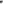 Soweit die Einwilligung nicht widerrufen wird, gilt sie zeitlich unbeschränkt, längstens jedoch bis zum Ende der Schulzeit der/des vorgenannten Schülerin/Schülers. Nach Ende der Schulzeit sind die Daten zu löschen. Bei einem Wechsel des Klassenelternbeirates übergibt dieser die Liste dem/der gewählten Nachfolger/-in.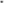 Die Einwilligung ist freiwillig. Aus der Nichterteilung oder dem Widerruf der Einwilligung entstehen mir keine Nachteile.Gegenüber dem Klassenelternbeirat besteht gem. Art. 15 DS-GVO ein Recht auf Auskunft über die personenbezogenen Daten; ferner habe ich ein Recht auf Berichtigung der personenbezogenen Daten (Art. 16 DS-GVO), Löschung falscher Daten (Art. 17 DS-GVO) oder auf Einschränkung ihrer Verwendung (Art. 18 DS-GVO) sowie ein Widerspruchsrecht gegen deren Verarbeitung (Art. 21 DS-GVO) und ggf. ein Recht auf Datenübertragbarkeit (Art. 20 DS-GVO). Zudem steht mir ein Beschwerderecht bei der Datenschutzaufsichtsbehörde, dem Hessischen Beauftragten für Datenschutz und Informationsfreiheit, zu.Die/der Erziehungsberechtigte erhält eine Kopie dieser Erklärung.……………………………………..		…………………………………………………Ort, Datum					Unterschrift der/des ErziehungsberechtigtenKlasseName, Vorname der/des ErziehungsberechtigtenAnschriftTelefonE-Mail-Adresse